教师招聘每日一练（9月10日）1.( )是通过科学技术知识的教学和劳动实践，使学生了解物质生产的基本技术知识，掌握一定的职业技术知识和技能，养成良好的劳动态度和劳动习惯。   [单选题]正确率：94.34%2.激励其他学生向表现优秀的学生学习，所用的德育方法是( )。   [单选题]正确率：96.23%3.师生关系是教师和学生在教育、教学过程中结成的相互关系，在人格上，师生关系是一种( )。   [单选题]正确率：90.57%4.被美誉为“当代教育评价之父”“现代课程理论之父”的是( )。   [单选题]正确率：39.62%5.布鲁纳说:“学习的最好刺激，乃是对所学材料的兴趣。”这启示教师在课堂教学的导入时应注意( )。   [单选题]正确率：100%选项小计比例A.美育11.89%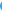 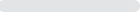 B.德育23.77%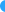 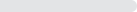 C.智育00%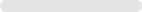 D.劳动技术教育 (答案)5094.34%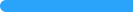 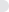 选项小计比例A.说服教育法23.77%B.道德体验法00%C.榜样示范法 (答案)5196.23%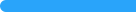 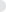 D.情感陶冶法00%选项小计比例A.平等关系 (答案)4890.57%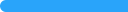 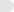 B.等级关系00%C.道德关系11.89%D.教育关系47.55%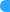 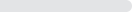 选项小计比例A.杜威1935.85%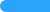 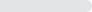 B.泰勒 (答案)2139.62%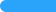 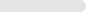 C.布卢姆23.77%D.布鲁纳1120.75%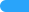 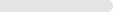 选项小计比例A.激发学生的学习兴趣 (答案)53100%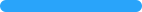 B.吸引学生的注意力00%C.促进学生智能发展00%D.培养学生正确的情感、态度、价值观00%